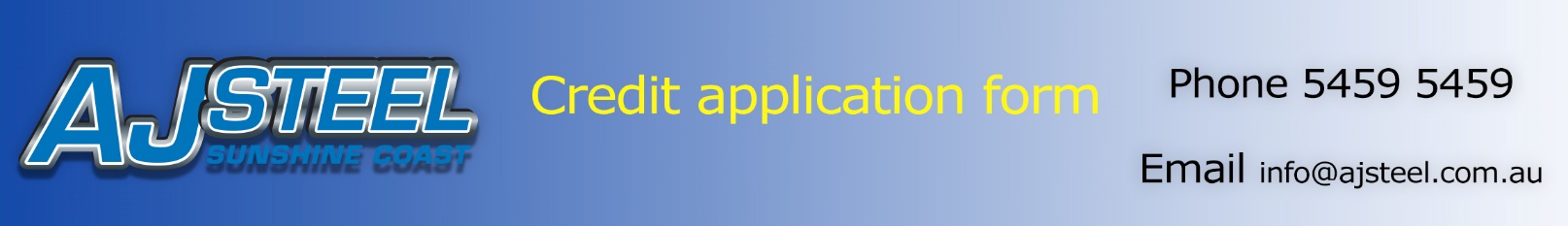 Please complete  fieldsPlease complete  fieldsPlease complete  fieldsPlease complete  fieldsPlease complete  fieldsPlease complete  fieldsPlease complete  fieldsPlease complete  fieldsPlease complete  fieldsDETAILS		DETAILS		DETAILS		DETAILS		DETAILS		DETAILS		DETAILS		DETAILS		DETAILS		Contact NamePhonePhoneCompany Trading NameA.B.NA.B.NEmailMobileMobileCompany AddressCompany AddressCompany AddressCompany AddressPost CodePost CodePost CodeDate of ApplicationEstimated Monthly LimitEstimated Monthly LimitEstimated Monthly Limit$Full names of DirectorsDate company registeredDate company registeredDate company registeredBank NameBank BSB & Account No.Bank BSB & Account No.Bank BSB & Account No.Branch Address Bank Contact Name Bank Contact Name Bank Contact Name DETAILS OF OWNER (if Sole Trader) PARTNERS (If Partnership) OR DIRECTORS (If Proprietary Company) DETAILS OF OWNER (if Sole Trader) PARTNERS (If Partnership) OR DIRECTORS (If Proprietary Company) DETAILS OF OWNER (if Sole Trader) PARTNERS (If Partnership) OR DIRECTORS (If Proprietary Company) DETAILS OF OWNER (if Sole Trader) PARTNERS (If Partnership) OR DIRECTORS (If Proprietary Company) DETAILS OF OWNER (if Sole Trader) PARTNERS (If Partnership) OR DIRECTORS (If Proprietary Company) DETAILS OF OWNER (if Sole Trader) PARTNERS (If Partnership) OR DIRECTORS (If Proprietary Company) DETAILS OF OWNER (if Sole Trader) PARTNERS (If Partnership) OR DIRECTORS (If Proprietary Company) DETAILS OF OWNER (if Sole Trader) PARTNERS (If Partnership) OR DIRECTORS (If Proprietary Company) DETAILS OF OWNER (if Sole Trader) PARTNERS (If Partnership) OR DIRECTORS (If Proprietary Company) Full Name Phone Phone Home Address EmailEmailFull Name PhonePhoneHome Address EmailEmailACCOUNT DETAILSACCOUNT DETAILSACCOUNT DETAILSACCOUNT DETAILSACCOUNT DETAILSACCOUNT DETAILSACCOUNT DETAILSACCOUNT DETAILSACCOUNT DETAILSAccount ContactEmail AddressEmail AddressEmail AddressTel NoFax No.Fax No.Fax No.TRADE REFERENCES (Please ensure all information is supplied and trade references listed do actually supply credit references to avoid delays in processing)TRADE REFERENCES (Please ensure all information is supplied and trade references listed do actually supply credit references to avoid delays in processing)TRADE REFERENCES (Please ensure all information is supplied and trade references listed do actually supply credit references to avoid delays in processing)TRADE REFERENCES (Please ensure all information is supplied and trade references listed do actually supply credit references to avoid delays in processing)TRADE REFERENCES (Please ensure all information is supplied and trade references listed do actually supply credit references to avoid delays in processing)TRADE REFERENCES (Please ensure all information is supplied and trade references listed do actually supply credit references to avoid delays in processing)TRADE REFERENCES (Please ensure all information is supplied and trade references listed do actually supply credit references to avoid delays in processing)TRADE REFERENCES (Please ensure all information is supplied and trade references listed do actually supply credit references to avoid delays in processing)TRADE REFERENCES (Please ensure all information is supplied and trade references listed do actually supply credit references to avoid delays in processing)Company NameCompany NameCompany NameCompany NameAddressAddressAddressAddressEmailEmailEmailEmailTel NoTel NoTel NoTel NoNo of years tradingNo of years tradingNo of years tradingNo of years tradingCompany Name AddressEmailTel NoNo of years tradingI understand AJ Steel Pty Ltd will make a credit reference search and consent to such a search being carried out. We accept the Terms & Conditions (available on request) of AJ Steel Pty Ltd as a basis for current and future trading.I understand AJ Steel Pty Ltd will make a credit reference search and consent to such a search being carried out. We accept the Terms & Conditions (available on request) of AJ Steel Pty Ltd as a basis for current and future trading.I understand AJ Steel Pty Ltd will make a credit reference search and consent to such a search being carried out. We accept the Terms & Conditions (available on request) of AJ Steel Pty Ltd as a basis for current and future trading.I understand AJ Steel Pty Ltd will make a credit reference search and consent to such a search being carried out. We accept the Terms & Conditions (available on request) of AJ Steel Pty Ltd as a basis for current and future trading.I understand AJ Steel Pty Ltd will make a credit reference search and consent to such a search being carried out. We accept the Terms & Conditions (available on request) of AJ Steel Pty Ltd as a basis for current and future trading.I understand AJ Steel Pty Ltd will make a credit reference search and consent to such a search being carried out. We accept the Terms & Conditions (available on request) of AJ Steel Pty Ltd as a basis for current and future trading.I understand AJ Steel Pty Ltd will make a credit reference search and consent to such a search being carried out. We accept the Terms & Conditions (available on request) of AJ Steel Pty Ltd as a basis for current and future trading.I understand AJ Steel Pty Ltd will make a credit reference search and consent to such a search being carried out. We accept the Terms & Conditions (available on request) of AJ Steel Pty Ltd as a basis for current and future trading.I understand AJ Steel Pty Ltd will make a credit reference search and consent to such a search being carried out. We accept the Terms & Conditions (available on request) of AJ Steel Pty Ltd as a basis for current and future trading.SignedPositionPositionPERSONAL GUARANTEEPERSONAL GUARANTEEPERSONAL GUARANTEEPERSONAL GUARANTEEI Certify that the above information is true and correct and that I am authorised to make this credit application In consideration of AJ Steel Pty Ltd having agreed at my/our request to supply applicant with goods, I/We hereby agree to pay to pay AJ Steel Pty Ltd In the event the applicant shall commit any default payment for any goods or In any of its other obligations to AJ Steel Pty Ltd, I/We will indemnify AJ Steel Pty Ltd and hold it harmless against all losses, damages, costs, expenditures or otherwise thereby incurred.This credit account is for a strict 30-day trading term that must be complied with to avoid loss of customer discount and interruption of supply of goods.Application must be signed by (either):Sole Trader if Sole Trader Partnership – Two Active Partners Proprietary or Limited Company – Two Active DirectorsI Certify that the above information is true and correct and that I am authorised to make this credit application In consideration of AJ Steel Pty Ltd having agreed at my/our request to supply applicant with goods, I/We hereby agree to pay to pay AJ Steel Pty Ltd In the event the applicant shall commit any default payment for any goods or In any of its other obligations to AJ Steel Pty Ltd, I/We will indemnify AJ Steel Pty Ltd and hold it harmless against all losses, damages, costs, expenditures or otherwise thereby incurred.This credit account is for a strict 30-day trading term that must be complied with to avoid loss of customer discount and interruption of supply of goods.Application must be signed by (either):Sole Trader if Sole Trader Partnership – Two Active Partners Proprietary or Limited Company – Two Active DirectorsI Certify that the above information is true and correct and that I am authorised to make this credit application In consideration of AJ Steel Pty Ltd having agreed at my/our request to supply applicant with goods, I/We hereby agree to pay to pay AJ Steel Pty Ltd In the event the applicant shall commit any default payment for any goods or In any of its other obligations to AJ Steel Pty Ltd, I/We will indemnify AJ Steel Pty Ltd and hold it harmless against all losses, damages, costs, expenditures or otherwise thereby incurred.This credit account is for a strict 30-day trading term that must be complied with to avoid loss of customer discount and interruption of supply of goods.Application must be signed by (either):Sole Trader if Sole Trader Partnership – Two Active Partners Proprietary or Limited Company – Two Active DirectorsI Certify that the above information is true and correct and that I am authorised to make this credit application In consideration of AJ Steel Pty Ltd having agreed at my/our request to supply applicant with goods, I/We hereby agree to pay to pay AJ Steel Pty Ltd In the event the applicant shall commit any default payment for any goods or In any of its other obligations to AJ Steel Pty Ltd, I/We will indemnify AJ Steel Pty Ltd and hold it harmless against all losses, damages, costs, expenditures or otherwise thereby incurred.This credit account is for a strict 30-day trading term that must be complied with to avoid loss of customer discount and interruption of supply of goods.Application must be signed by (either):Sole Trader if Sole Trader Partnership – Two Active Partners Proprietary or Limited Company – Two Active DirectorsSIGNEDNAMEPOSITION DATESIGNED NAMEPOSITIONDATEOFFICE USE OFFICE USE OFFICE USE OFFICE USE Monthly Credit Limit requiredNameCredit Agency Credit Limit SignedApproved Credit LimitDate